Rysunek nr 5Fotel obrotowy MONACO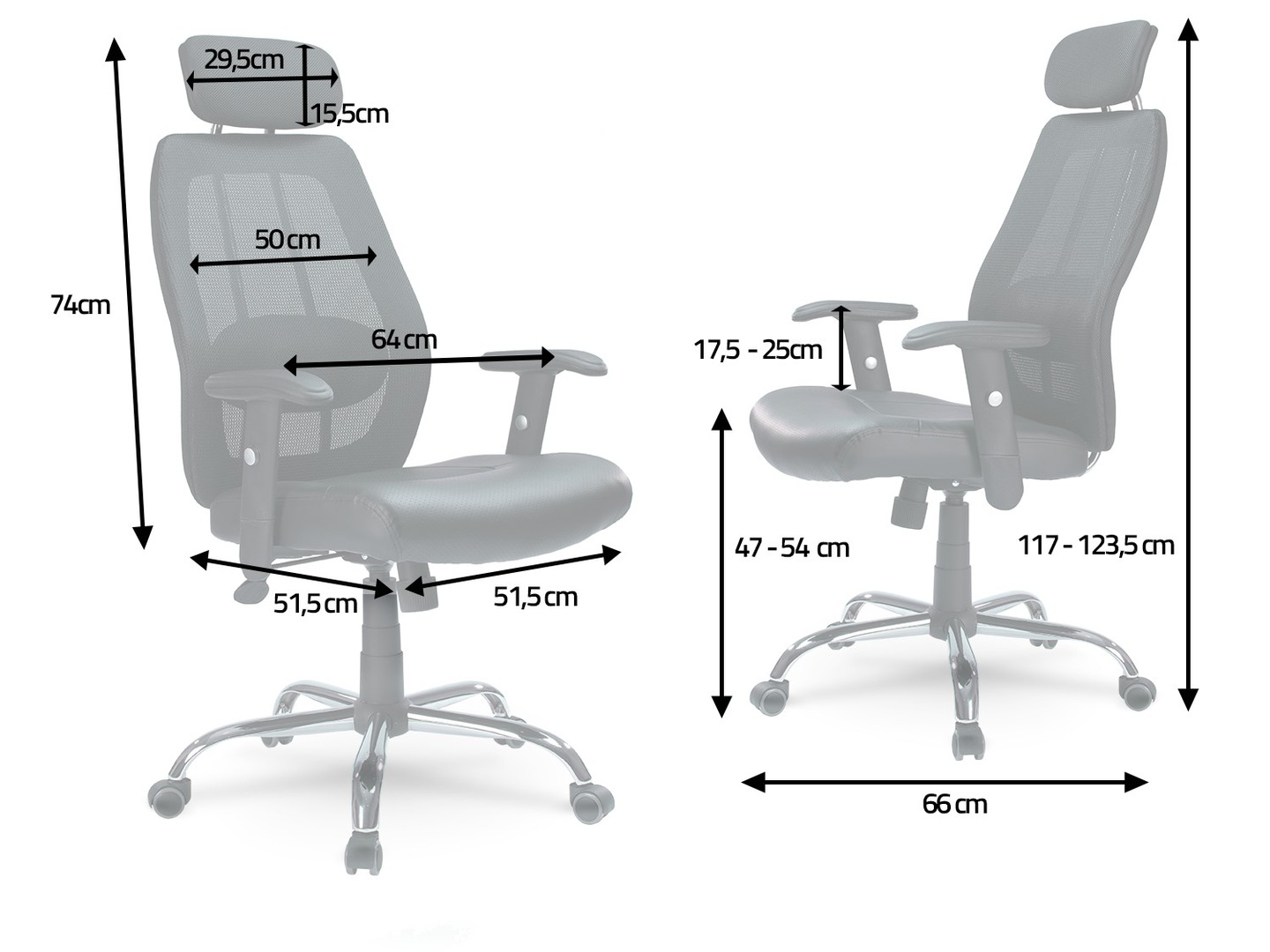 